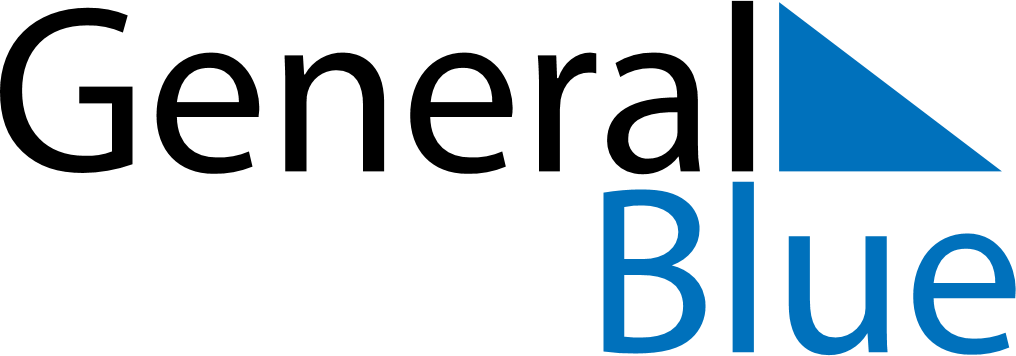 2018 – Q4Kenya  2018 – Q4Kenya  2018 – Q4Kenya  2018 – Q4Kenya  2018 – Q4Kenya  OctoberOctoberOctoberOctoberOctoberOctoberOctoberSUNMONTUEWEDTHUFRISAT12345678910111213141516171819202122232425262728293031NovemberNovemberNovemberNovemberNovemberNovemberNovemberSUNMONTUEWEDTHUFRISAT123456789101112131415161718192021222324252627282930DecemberDecemberDecemberDecemberDecemberDecemberDecemberSUNMONTUEWEDTHUFRISAT12345678910111213141516171819202122232425262728293031Oct 10: Moi DayOct 20: Mashujaa DayDec 12: Jamhuri DayDec 25: Christmas DayDec 26: Boxing Day